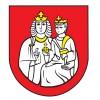 OBEC ĽUBOTICEObecný úrad v Ľuboticiach, Čsl. letcov 2, 080 06  Ľubotice….......................................................................................................................................................................názov a sídlo žiadateľaObec Ľubotice										Čsl. letcov 2										080 06  Ľubotice Žiadosť o vydanie záväzného stanoviska k začatiu podnikateľskej činnosti a k umiestneniu prevádzky na území obce ĽuboticeObchodné meno: …........................................................................................................................................Sídlo: …............................................................................................................................................................IČO: ….............................................................................................................................................................Telefónne číslo príp. e-mail: …......................................................................................................................žiada o vydanie stanoviska k začatiu podnikateľskej činnosti a umiestneniu prevádzky na území obce Ľuboticena ulici: …........................................................................................................................................................Prevádzka bude slúžiť /uviesť názov a sortiment/“

......................................................................................................................................................................................................................................................................................................................................................Prevádzka bude zriadená:- vo vlastnom objekte
alebo- v prenajatých priestoroch* /doložiť kópiu nájomnej zmluvy/Prehlasujem, že údaje uvedené v žiadosti a doložené doklady sú vierohodné.V Ľuboticiach dňa …................                                                                                                    ............................................................                                                                                                       podpis a pečiatkaK žiadosti je potrebné doložiť:nájomnú zmluvu, príp. list vlastníctva na nebytový priestorprávoplatné kolaudačné rozhodnutie, príp. rozhodnutie o zmene účelu NPživnostenský list, príp. výpis z Obchodného registraPoznámkaZa vydanie záväzného stanoviska k začatiu podnikateľskej činnosti a k umiestneniu prevádzky na území obce Ľubotice sa v zmysle Sadzobníka  úhrad za služby poskytované obcou Ľubotice platí poplatok 2,- €.